FICHA DE ACOMPANHAMENTO DE ATIVIDADES – Mês: ________________/2014NOME DO ALUNO-BOLSISTA: _____________________________________________________ CPF: _____________________UNIVERSIDADE FEDERAL DE VIÇOSA – Campus UFV FlorestalPROGRAMA INSTITUCIONAL DE BOLSAS DE INICIAÇÃO À DOCÊNCIAPIBID – UFV / CAPES – Subprojeto de Ciências Biológicas – Campus  UFV Florestal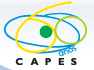 DataLocalDescrição da AtividadeDuração da atividadeRubrica do responsávelAssinatura do Aluno-BolsistaAssinatura do Supervisor na EscolaAssinatura do Coordenador de Área do PIBID